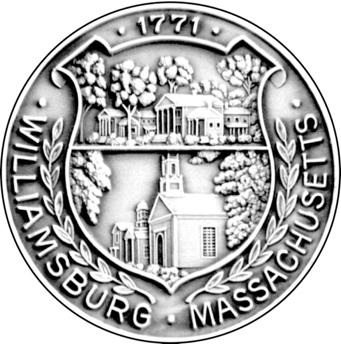 POSTED IN ACCORDANCE WITH THE PROVISIONSOF MGL 30A §§18-25Williamsburg Council on Aging Advisory Board Weds. 		 July 20, 2022			12:15	PM Day of Week		Month		Date		Year		TimePlace of Meeting: Williamsburg Town Hall/Outside under the tentAGENDA1.Review and vote on Minutes of the Meeting of June 15, 2022II. Director's ReportGrants Outreach, etc.III. Staff InputIV. Old BusinessNew associate members neededWilliamsburg 250th Celebration, thank you to all who participated.IV. New BusinessNew representative needed for HighlandAny Other BusinessVI. Adjourn Next meeting will be held Wednesday, August 17, 2022, at Williamsburg Town Hall